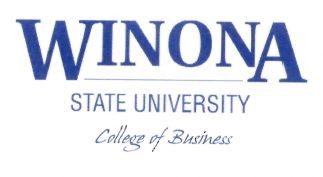 Larry Schrenk, InstructorProblem Set: Term Structure Problems (Solutions Below)Term Structure ProblemsAssume:     1) current date is February 1998,   2) annual discounting,   3) the following discount rates for risky cash flows               corporate bonds:     rf + 5%               other cash flows:    rf + 7%, and   4) the following data on U.S. Treasury Strips:1. What are the implied forward rates for the next four years?2. What would your total YTM be on a two-year Treasury note purchased in two years?3. What would your total YTM be on a three-year Treasury note purchased today?4. What would your total YTM be on a three-year Treasury note purchased next year?5. What  is the present value of the following cash flows:               0             1             2             3                (100)       150         (200)       5006. What is the present value of a four-year annuity of $100.00 per year?7. What is the price of a $1,000 zero-coupon corporate bond maturing in three years?8. What is the price of the following corporate bond?                      face value:              $1,000                      maturity:                  4 years                      coupon rate:           8%9. What is the price of the following corporate bond?                      face value:              $1,000                      maturity:                  3 years                      coupon rate:           10%10. What is the YTM of the corporate bond in #9?Solutions1.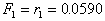 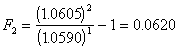 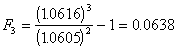 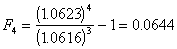 Þ   Discount Rates:2.         or  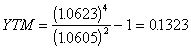 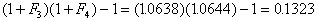 3.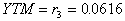 4.       or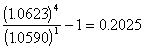 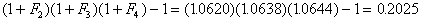 5.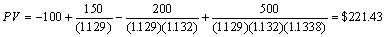 6.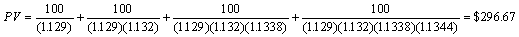 7.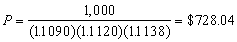 8.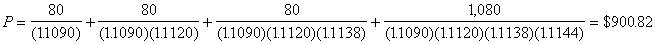 9.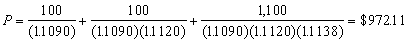 10.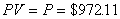 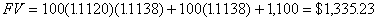 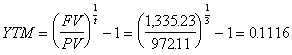 